 ОФИЦИАЛЬНЫЙ ВЕСТНИК     14 апреля 2020 г.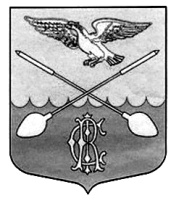 Дружногорского городского поселения                          № 05_________________Информационный бюллетень________________________________________Тираж:  10 экземпляров.  Распространяется бесплатно.Учредитель: Совет депутатов Дружногорского городского поселения; Главный редактор: Отс И.В.Адрес редакции и издателя: 188377, Ленинградская обл., Гатчинский р-он, г.п. Дружная Горка, ул. Садовая, д.4АДМИНИСТРАЦИЯ ДРУЖНОГОРСКОГО ГОРОДСКОГО ПОСЕЛЕНИЯ ГАТЧИНСКОГО МУНИЦИПАЛЬНОГО РАЙОНА ЛЕНИНГРАДСКОЙ ОБЛАСТИП  О  С  Т  А  Н  О  В  Л  Е  Н  И  ЕОт  06 апреля 2020 года                                                                                                                                                       № 82О проведении месячника по благоустройству, улучшению санитарно-эпидемиологической обстановки и ликвидации стихийных свалок на территории Дружногорского городского поселения в 2020 годуВ целях обеспечения экологически благоприятной среды для проживания населения, улучшения санитарно-эпидемиологической обстановки и ликвидации стихийных свалок, поддержания чистоты и порядка на территории Дружногорского городского поселения, с учетом положений п.п. 7 и 9 статьи 15 Федерального закона № 131-ФЗ от 06.10.2003 г «Об общих принципах организации местного самоуправления в Российской Федерации» (с изменениями и дополнениями) и руководствуясь Уставом МО Дружногорское городское поселение Гатчинского муниципального района Ленинградской области П О С Т А Н О В Л Я Е Т:Провести 17.04.2020 и 24.04.2020 года субботники и в период с 13.04.2020 по 11.05.2020 года месячник по благоустройству и ликвидации стихийных свалок, на территории населенных пунктов, садоводств, сельскохозяйственных землях, и вдоль авто- и железнодорожных магистралей, расположенных на территории Дружногорского городского поселения;Создать оперативные группы из числа депутатов, старост, активистов уличных комитетов для контроля над ходом работ по благоустройству и ликвидации свалок;Утвердить план мероприятий по проведению месячника по благоустройству (приложение № 1);Утвердить состав комиссии по проведению субботников и месячника по благоустройству (приложение № 2);Рекомендовать руководителям предприятий, организаций и учреждений всех форм собственности, а так же частным предпринимателям: Провести работы по благоустройству и улучшению санитарного состояния производственных территорий и территорий, закрепленных за ними (приложение 3); Оказать администрации поселения техническую поддержку по вывозу мусора из населенных пунктов на полигон ТКО.Контроль над выполнением настоящего постановления возложить на заместителя главы администрации Дружногорского городского поселения Е.Д. Ухарова;Пункт 1 настоящего постановления подлежит опубликованию.Глава администрацииДружногорского городского  поселения                                                                        И.В. ОтсПриложение № 1 к постановлению администрации Дружногорского городского поселения № 82 от 06.04.2020 г.ПЛАНмероприятий по проведению субботника 17.04.2020 г. и 24.04.2020 г. и месячника по благоустройству Дружногорского городского поселения с 13 апреля по 11 мая 2020 годаПриложение № 2 к постановлению администрации Дружногорского городского поселения № 82 от 06.04.2020 г.СОСТАВ КОМИССИИпо проведению субботников и месячника по благоустройству в Дружногорском городском поселенииПредседатель:Ухаров Е.Д.  – заместитель главы администрации Дружногорского городского поселенияЧлены комиссии:Дрягин Д.Н. – начальник отдела ЖКХ, благоустройства, ГО и ЧС;Носов Д.А. – директор МКУ «Центр бытового обслуживания и благоустройства»;Букас А.М. – директор МКУК «Дружногорский культурно-досуговый центр»;Тарновская С.Г. – директор МКУ «Дружногорский ФСЦ «Росич»;Макаренко А.Н. – председатель постоянной комиссии по жилищно-коммунальному хозяйству, благоустройству, транспорту и связи Совета депутатов Дружногорского городского поселения.Приложение № 3 к постановлению администрации Дружногорского городского поселения № 82 от 06.04.2020 г.Закрепить убираемые территории за предприятиями, организациями и учреждениями:Администрация Дружногорского городского поселения, заместитель главы Ухаров Е.Д. – территория на 10 м вокруг здания администрации п. Дружная Горка             ул. Садовая д. 4;ООО «ПК Завод Дружная Горка», генеральный директор Немов В.А. – территория завода;ООО «Аптека №52», директор Макашарипова К.А. – территория на 10 м от зданий и до оси проезжей части дороги;Филиал ФГУП «Почта России», директор Сырцов И.А. – п. Дружная Горка и д. Лампово, территория на 10 м от зданий;МДОУ «Детский сад №37 комбинированного вида», заведующая Чурилова В.В. – территория детского сада в п. Дружная Горка;МДОУ «Детский сад № 28 комбинированного вида», заведующая Швыгина А.С. – территория детского сада в д. Лампово;ФГУ Комбинат «Нева», директор Чепиков М.П. – территория комбината и прилегающая территория на 5 м от забора;МБОУ «Дружногорская средняя общеобразовательная школа», директор Малыкина Е.В. – территория школы;МКУ «Дружногорский ФСЦ «Росич», директор Тарновская С.Г. – территория на 10 м вокруг зданий, территория спортивных объектов;МКУК «Дружногорский культурно-досуговый центр», директор Букас А.М. – территория на 10 м вокруг учреждений культуры;МКУ «Центр бытового обслуживания и благоустройства», директор Носов Д.А. – территория на 10 м вокруг зданий бань в п. Дружная Горка и д. Лампово;АО «Коммунальные системы Гатчинского района», начальник участка Раздольский Г.Э. – территория наружных тепловых сетей и колодцев, канализационных коллекторов;МУП ЖКХ «Сиверский» ЖЭУ Дружногорского ГП, начальник         Козявина В.А. – многоквартирный жилой фонд п. Дружная Горка, д. Лампово, ст. Строганово и с. Орлино, территория вокруг домов, на 5 м вокруг зданий и до оси проезжей части дорог, контейнерные площадки в указанных населенных пунктах;ООО «СТИФ», директор Дмитриев С.Г. – территория на 10 м от здания п. Дружная Горка ул. Введенского д. 3;ООО «КИВАЧ», директор Андреев А.Н. – территория в СНТ «Протон» массив Строганово на 10 м от здания;ООО «ТЕКОС-ИНДУСТРИЯ», директор Дворянкин В.В. – территория предприятия, на 10 м от забора;АО «Орлинское», директор Итальянцев А.В. – территория предприятия, 10 м вокруг здания по адресу: д. Лампово ул. Савхозная д. 1а;ООО «ГРАНД», директор Рыжкова Л.Г. – территория на 10 м от здания п. Дружная Горка ул. Садовая д.1;ИП Дмитриева М.А., ИП Алексеев В.М., ИП Миниханов Г.М., ИП Александрова И.А., ИП Аипова М.Ф., ИП Коваль С.В. – территория торговых точек на 10 метров от здания;ПАО «Ленэнерго», Гатчинские электрические сети, директор Е.Н. Скляров – территория на 5 м по периметру электрических подстанций;ООО «Агроторг» магазин «Пятёрочка», директор Михайлов И.А. – территория на 10 м от здания п. Дружная Горка ул. Ленина д.8;Дружногорская амбулатория, заведующая Балашова Л.А. – территория амбулатории п. Дружная Горка, ул. Здравомыслова 1;Магазины Гатчинского «Райпо», председатель Заславский М.Е. – территория магазинов на 10 м от зданий;Гатчинское ДРСУ Сазанович Д.Н. – полоса отвода автомобильных дорог регионального значения и территория автобусных остановок.Приложение № 4к постановлению администрации Дружногорского городского поселения № 82 от 06.04.2020 г.ПЛАНпроведения мероприятий субботников по благоустройству и ликвидации стихийных свалок на территории Дружногорского городского поселения Гатчинского муниципального района в апреле-мае 2020 годаАДМИНИСТРАЦИЯ  ДРУЖНОГОРСКОГО ГОРОДСКОГО ПОСЕЛЕНИЯ  ГАТЧИНСКОГО МУНИЦИПАЛЬНОГО РАЙОНА ЛЕНИНГРАДСКОЙ ОБЛАСТИП О С Т А Н О В Л Е Н И Еот  06.04.2020                                                                                                                                                   № 83Об  утверждении норматива стоимости одного квадратного метра общей площади жильяна территории Дружногорского городского поселения на  II квартал  2020  года  В рамках реализации основного мероприятия по обеспечению жильем молодых семей ведомственной целевой программы «Оказание государственной поддержки гражданам в обеспечении жильем и оплате жилищно-коммунальных услуг» государственной программы Российской Федерации «Обеспечение доступным и комфортным жильем и коммунальными услугами граждан Российской Федерации», а также основных мероприятий «Улучшение жилищных условий молодых граждан (молодых семей)» и «Улучшение жилищных условий граждан с использованием  средств ипотечного кредита (займа)» подпрограммы «Содействие в обеспечении жильем граждан Ленинградской области» государственной программы Ленинградской области «Формирование городской среды и обеспечение качественным жильем граждан»в соответствии с Методическими рекомендациями по определению норматива стоимости одного квадратного метра общей площади жилья в муниципальных образованиях Ленинградской области и стоимости одного квадратного метра общей площади жилья в сельской местности Ленинградской области, утвержденными Распоряжением комитета по строительству Ленинградской области от 04.12.2015 № 552 и Уставом муниципального образования, учитывая Приказ Минстроя РФ от 13.03.2020 № 122/пр «О показателях средней рыночной стоимости одного квадратного метра общей площади жилого помещения по субъектам Российской Федерации на II квартал 2020 года», администрация Дружногорского городского поселения, П О С Т А Н О В Л Я Е Т:1.  Утвердить  норматив стоимости одного квадратного метра общей площади жилья в муниципальном образовании Дружногорское городское поселение Гатчинского муниципального района Ленинградской области на  II  квартал  2020  года  в  размере 46 431 (Сорок шесть тысяч четыреста тридцать один) рубль.2.  Настоящее постановление вступает в силу со дня его официального опубликования.Приложение: Расчет норматива стоимости одного квадратного метра общей площади жилья на территории Дружногорского городского поселения на 2 квартал 2020 года.Глава  администрацииДружногорского  городского  поселения                                                                                                           И.В. ОтсАДМИНИСТРАЦИЯ  ДРУЖНОГОРСКОГО ГОРОДСКОГО ПОСЕЛЕНИЯГАТЧИНСКОГО МУНИЦИПАЛЬНОГО РАЙОНА ЛЕНИНГРАДСКОЙ ОБЛАСТИП О С Т А Н О В Л Е Н И ЕОт  08.04.2020г.                                                                                                                                        №  85Об утверждении Положения о порядке организации и осуществления мероприятий по профилактике нарушений обязательных требований, требований, установленных муниципальными правовыми актами Дружногорского городского поселения    В соответствии со ст. 17.1. Федерального закона от 06.10.2003 № 131-ФЗ «Об общих принципах организации местного самоуправления в Российской Федерации», ст. 8.2 Федерального закона от 26.12.2008 № 294-ФЗ «О защите прав юридических лиц и индивидуальных предпринимателей при осуществлении государственного контроля (надзора) и муниципального контроля», постановлением Правительства РФ от 26.12.2018 № 1680 «Об утверждении общих требований к организации и осуществлению органами государственного контроля (надзора), органами муниципального контроля мероприятий по профилактике нарушений обязательных требований, требований, установленных муниципальными правовыми актами» и Уставом  муниципального образования, администрация Дружногорского городского поселенияП О С Т А Н О В Л Я Е Т:1. Утвердить прилагаемое Положение о порядке организации и осуществления мероприятий по профилактике нарушений обязательных требований, требований, установленных муниципальными правовыми актами Дружногорского городского поселения.2. Настоящее постановление подлежит официальному опубликованию в информационном бюллетене «Официальный вестник Дружногорского городского поселения» и размещению на официальном сайте Дружногорского городского поселения в сети "Интернет" - drgp.ru.3. Настоящее постановление вступает в силу со дня его официального опубликования.Глава  администрации Дружногорского городского поселения                                                               И.В. ОтсАДМИНИСТРАЦИЯ  ДРУЖНОГОРСКОГО ГОРОДСКОГО ПОСЕЛЕНИЯ  ГАТЧИНСКОГО МУНИЦИПАЛЬНОГО РАЙОНА ЛЕНИНГРАДСКОЙ ОБЛАСТИП О С Т А Н О В Л Е Н И ЕОт  09.04.2020г.                                                                                                                                       №  86Об утверждении Программы профилактики нарушений обязательных требований, требований, установленных муниципальными правовыми актами Дружногорского городского поселения на 2021 год и плановый период 2022-2023 годов    В соответствии со ст. 17.1. Федерального закона от 06.10.2003 № 131-ФЗ «Об общих принципах организации местного самоуправления в Российской Федерации», ст. 8.2 Федерального закона от 26.12.2008 № 294-ФЗ «О защите прав юридических лиц и индивидуальных предпринимателей при осуществлении государственного контроля (надзора) и муниципального контроля», постановлением Правительства РФ от 26.12.2018 № 1680, постановлением администрации Дружногорского городского поселения от 08.04.2020 № 85 «Об утверждении Положения о порядке организации и осуществления мероприятий по профилактике нарушений обязательных требований, требований, установленных муниципальными правовыми актами Дружногорского городского поселения» и Уставом  муниципального образования, администрация Дружногорского городского поселенияП О С Т А Н О В Л Я Е Т:1. Утвердить прилагаемую Программу профилактики нарушений обязательных требований, требований, установленных муниципальными правовыми актами Дружногорского городского поселения на 2021 год и плановый период 2022-2023 годов.2. Профильным отделам администрации Дружногорского городского поселения обеспечить выполнение профилактических мероприятий, предусмотренных Программой.3. Настоящее постановление подлежит официальному опубликованию в информационном бюллетене «Официальный вестник Дружногорского городского поселения» и размещению на официальном сайте Дружногорского городского поселения в сети "Интернет" - drgp.ru.4. Контроль за исполнением настоящего постановления оставляю за собой.Глава  администрации Дружногорского городского поселения                                                                                                                          И.В. ОтсУтвержденапостановлением администрацииДружногорского городского поселенияот 09.04.2020 № 86Программа профилактики нарушений обязательных требований, требований, установленных муниципальными правовыми актами Дружногорского городского поселения на 2021 годи плановый период 2022-2023 годовРаздел 1. Анализ, оценка и показатели состояния подконтрольной сферыНастоящая Программа профилактики нарушений обязательных требований, требований, установленных муниципальными правовыми актами (далее - Программа), направлена на предупреждение нарушений обязательных требований, требований, установленных муниципальными правовыми актами, соблюдение которых оценивается органом муниципального контроля (администрацией Дружногорского городского поселения) при проведении мероприятий по контролю, разработана в целях организации проведения профилактики нарушений юридическими лицами и индивидуальными предпринимателями обязательных требований, требований, установленных муниципальными правовыми актами, соблюдение которых оценивается органом муниципального контроля при организации и осуществлении мероприятий по контролю.Программа предусматривает комплекс мероприятий по профилактики нарушений обязательных требований, требований, установленных муниципальными правовыми актами в сфере земельных отношений, в области жилищных отношений, в области сохранности автомобильных дорог местного значения в границах Дружногорского городского поселения, оценка соблюдения которых является предметом следующих видов муниципального контроля: муниципальный земельный контроль за соблюдением юридическими лицами, индивидуальными предпринимателями требований законодательства Российской Федерации, законодательства Ленинградской области в отношении объектов земельных отношений, за нарушение которых законодательством Российской Федерации, законодательством Ленинградской области предусмотрена административная и иная ответственность;муниципальный жилищный контроль за соблюдением юридическими лицами, индивидуальными предпринимателями обязательных требований, установленных в отношении муниципального жилищного фонда федеральными законами и законами Ленинградской области в области жилищных отношений, а также муниципальными правовыми актами органов местного самоуправления Дружногорского городского поселения;муниципальный контроль за сохранностью автомобильных дорог местного значения за соблюдением юридическими лицами, индивидуальными предпринимателями требований, установленных муниципальными правовыми актами органов местного самоуправления Дружногорского городского поселения, а также требований, установленных федеральными законами, законами Ленинградской области в области сохранности автомобильных дорог;Согласно данным Федерального государственного статистического наблюдения по форме № 1 - контроль «Сведения об осуществлении государственного контроля (надзора) и муниципального контроля» за предыдущие периоды случаев причинения юридическими лицами и индивидуальными предпринимателями, в отношении которых проводились контрольные мероприятия, вреда жизни и здоровью граждан, вреда животным, растениям, окружающей среде, объектам культурного наследия (памятникам истории и культуры) народов РФ, имуществу физических и юридических лиц, безопасности государства, возникновения чрезвычайных ситуаций природного и техногенного характера не установлено.В ходе проведения мероприятий по профилактике нарушений обязательных требований направленных на предупреждение нарушений при проведении муниципального контроля надлежит осуществлять следующие мероприятия:размещение на официальном сайте администрации Дружногорского городского поселения перечень нормативных правовых актов, содержащих обязательные требования, оценка соблюдения которых является предметом муниципального контроля;сотрудниками администрации Дружногорского городского поселения проводить личный прием представителей подконтрольных субъектов предпринимательской деятельности, в том числе по вопросам организации и проведения проверок, соблюдения требований законодательства при осуществлении муниципального контроля;подготавливать и размещать на официальном сайте администрации Дружногорского городского поселения и ГАС «Управление» доклады об осуществлении муниципального контроля на территории Дружногорского городского поселения и об эффективности такого контроля;обобщать и размещать на официальном сайте администрации Дружногорского городского поселения практику осуществления муниципального контроля с указанием наиболее часто встречающихся случаев нарушений обязательных требований с рекомендациями в отношении мер, которые должны приниматься юридическими лицами в целях недопущения таких нарушений.Раздел 2. Основные цели и задачи профилактической работыЦели Программы:повышение прозрачности контрольной деятельности органа муниципального контроля;разъяснение подконтрольным субъектам обязательных требований, требований, установленных муниципальными правовыми актами;снижение издержек органа муниципального контроля, подконтрольных субъектов по сравнению с ведением контрольной деятельности исключительно путем проведения контрольных мероприятий;предупреждение нарушений подконтрольными субъектами обязательных требований, требований, установленных муниципальными правовыми актами, включая устранение причин, факторов и условий, способствующих нарушению обязательных требований, требований, установленных муниципальными правовыми актами;снижение административной нагрузки на подконтрольные субъекты;создание мотивации к добросовестному поведению подконтрольных субъектов;снижение уровня ущерба охраняемым законом ценностям.Задачи Программы:выявление причин, факторов и условий, способствующих нарушению обязательных требований, требований, установленных муниципальными правовыми актами, определение способов устранения или снижения рисков их возникновения;повышение правосознания и правовой культуры руководителей юридических лиц и индивидуальных предпринимателей;снижение количества нарушений обязательных требований, требований, установленных муниципальными правовыми актами.Срок реализации Программы - 2021 год и плановый период 2022-2023 годов.Раздел 3. Описание текущих и ожидаемых тенденций, которые могут оказать воздействие на состояние подконтрольной сферыЗа 2018-2020 годы органом муниципального контроля проведен ряд мероприятий по совершенствованию контрольно-надзорной деятельности, в том числе:введена практика выдачи предостережений юридическим лицам и индивидуальным предпринимателям о недопустимости нарушения обязательных требований;на регулярной основе готовятся и размещаются на сайте администрации обзоры правоприменительной практики в рамках контроля за соблюдением обязательных требований, требований, установленных муниципальными правовыми актами в сфере земельных отношений, в области жилищных отношений, в области сохранностью автомобильных дорог местного значения в границах Дружногорского городского поселения, оценка соблюдения которых является предметом видов муниципального контроля;расширены формы и методы профилактической работы с юридическими лицами и индивидуальными предпринимателями в части готовности их к проведению внутреннего мониторинга за соблюдением обязательных требований;организован контроль за подготовкой должностных лиц, непосредственно осуществляющих профилактические мероприятия и взаимодействие с подконтрольными субъектами, проведением методических занятий по подготовке подконтрольных субъектов к плановым проверкам;В результате принимаемых мер ожидается повышение уровня информированности и готовности подконтрольных субъектов к прохождению проверок.План - график профилактических мероприятий на 2021 год
План - график профилактических мероприятий на плановый период 2022-2023 г.г.Утвержденопостановлением администрацииДружногорского городского поселенияот 09.04.2020 № 86Положение о порядке организации и осуществления мероприятий по профилактике нарушений обязательных требований, требований, установленных муниципальными правовыми актами Дружногорского городского поселенияI. Общие положения1. Настоящее положение определяет порядок организации и осуществления органом местного самоуправления Дружногорского городского поселения, уполномоченным на осуществление муниципального контроля (далее - орган муниципального контроля), мероприятий по профилактике нарушений требований, установленных федеральными законами и принимаемыми в соответствии с ними иными нормативными правовыми актами Российской Федерации, законами и иными нормативными правовыми актами субъектов Российской Федерации (далее - обязательные требования), требований, установленных муниципальными правовыми актами Дружногорского городского поселения.2. Мероприятия по профилактике нарушений обязательных требований, требований, установленных муниципальными правовыми актами Дружногорского городского поселения (далее - мероприятия по профилактике нарушений), осуществляются органом муниципального контроля, уполномоченным на осуществление соответствующего вида муниципального контроля на территории Дружногорского городского поселения, в соответствии с ежегодно утверждаемыми программами профилактики нарушений.Должностные лица органа муниципального контроля, уполномоченные на осуществление или участие в осуществлении мероприятий по профилактике нарушений, определяются распоряжением руководителя органа муниципального контроля об организации осуществления профилактической работы (далее - акты об организации профилактической работы).II. Программа профилактики нарушений3. Программа профилактики нарушений - документ органа муниципального контроля, рассчитанный на реализацию в течение календарного года. Разработка программы профилактики нарушений осуществляется в соответствии с настоящим Положением.4. В соответствии с Положением программа профилактики нарушений утверждаться как единый программный документ.5. Программа профилактики нарушений на следующий год утверждается ежегодно, до 20 декабря текущего года.6. Программа профилактики нарушений состоит из аналитической части, плана мероприятий по профилактике нарушений на один год и проекта плана мероприятий по профилактике нарушений на последующие 2 года, отчетных показателей на один год и проекта отчетных показателей на последующие 2 года.7. В аналитическую часть программы профилактики нарушений включаются:а) виды осуществляемого муниципального контроля;б) обзор по каждому виду муниципального контроля, включая подконтрольные субъекты, обязательные требования, требования, установленные муниципальными правовыми актами Дружногорского городского поселения, оценка соблюдения которых является предметом, муниципального контроля, количество подконтрольных субъектов, данные о проведенных мероприятиях по контролю, мероприятиях по профилактике нарушений и их результатах, анализ и оценка рисков причинения вреда охраняемым законом ценностям и (или) анализ и оценка причиненного ущерба;в) основанные на описании подконтрольной среды цели и задачи программы профилактики нарушений, направленные на минимизацию рисков причинения вреда охраняемым законом ценностям и (или) ущерба.8. План мероприятий по профилактике нарушений включает в себя мероприятия по профилактике нарушений, проведение которых предусмотрено частью 2 статьи 8.2 Федерального закона "О защите прав юридических лиц и индивидуальных предпринимателей при осуществлении государственного контроля (надзора) и муниципального контроля" (далее - основные мероприятия по профилактике нарушений);9. В плане мероприятий по профилактике нарушений содержится указание на мероприятия по профилактике нарушений, сроки (периодичность) их проведения, при необходимости место реализации, ответственные подразделения и (или) ответственные должностные лица органа муниципального контроля для проведения следующих основных мероприятий по профилактике нарушений:а) размещение на официальном сайте органа муниципального контроля в информационно-телекоммуникационной сети "Интернет" (далее - сеть "Интернет") для каждого вида, муниципального контроля перечней нормативных правовых актов, муниципальных нормативных правовых актов или их отдельных частей, содержащих обязательные требования, требования, установленные муниципальными правовыми актами Дружногорского городского поселения, оценка соблюдения которых является предметом вида муниципального контроля, а также текстов соответствующих нормативных правовых актов (далее - перечни нормативных правовых актов);б) информирование юридических лиц и индивидуальных предпринимателей по вопросам соблюдения обязательных требований, требований, установленных муниципальными правовыми актами Дружногорского городского поселения;в) регулярное обобщение практики осуществления видов муниципального контроля и размещение на официальном сайте органа муниципального контроля в сети "Интернет" соответствующих обобщений.10. В программе профилактики нарушений указывается подразделение органа муниципального контроля, уполномоченное на выдачу при получении органом муниципального контроля сведений о готовящихся нарушениях или о признаках нарушений обязательных требований, требований, установленных муниципальными правовыми актами Дружногорского городского поселения, предостережений о недопустимости нарушения обязательных требований, требований, установленных муниципальными правовыми актами Дружногорского городского поселения, в соответствии с частями 5 - 7 статьи 8.2 Федерального закона "О защите прав юридических лиц и индивидуальных предпринимателей при осуществлении государственного контроля (надзора) и муниципального контроля" либо в соответствии с положениями иных федеральных законов. Выдача предостережений о недопустимости нарушения обязательных требований, требований, установленных муниципальными правовыми актами Дружногорского городского поселения, не может носить плановый характер.11. Для оценки мероприятий по профилактике нарушений и в целом программы профилактики нарушений по итогам календарного года с учетом достижения целей программы профилактики нарушений в указанной программе устанавливаются отчетные показатели.12. На официальном сайте органа муниципального контроля в сети "Интернет" создается отдельный раздел (подраздел), содержащий информацию о реализации мероприятий по профилактике нарушений, программы профилактики нарушений. III. Размещение перечней нормативных правовых актов13. Орган муниципального контроля составляет, размещает на официальном сайте в сети "Интернет" и поддерживает в актуальном состоянии перечни нормативных правовых актов, а также обеспечивает их своевременную актуализацию.14. Для каждого вида муниципального контроля составляется отдельный перечень нормативных правовых актов.15. Перечень нормативных правовых актов составляется уполномоченным органом по следующей структуре:а) международные договоры Российской Федерации;б) акты органов Евразийского экономического союза;в) федеральные конституционные законы и федеральные законы;г) указы и распоряжения Президента Российской Федерации, постановления и распоряжения Правительства Российской Федерации;д) нормативные правовые акты федеральных органов исполнительной власти;е) законы и иные нормативные правовые акты субъектов Российской Федерации;ж) муниципальные правовые акты;з) иные документы, обязательность соблюдения которых установлена законодательством Российской Федерации (далее - иные документы).16. Перечни нормативных правовых актов составляются в табличной форме с указанием в отдельных графах таблицы следующей информации:а) наименование, реквизиты нормативного правового акта, иного документа (с указанием наименования и реквизитов нормативного правового акта, его статьи, части или иной структурной единицы, которыми установлена обязательность соблюдения такого иного документа);б) указание на конкретные статьи, части или иные структурные единицы нормативного правового акта, иного документа, содержащие обязательные требования, требования, установленные муниципальными правовыми актами Дружногорского городского поселения;в) описание круга лиц, и (или) видов деятельности, и (или) перечня объектов, в отношении которых применяются обязательные требования, требования, установленные муниципальными правовыми актами Дружногорского городского поселения.17. Перечень нормативных правовых актов размещается на официальном сайте органа муниципального контроля в сети "Интернет" в формате, обеспечивающем поиск по указанному перечню и его копирование, вместе с текстами (ссылками на тексты) нормативных правовых актов, иных документов или их отдельных частей и поддерживается в актуальном состоянии (с указанием даты последней актуализации).18. Размещение текстов нормативных правовых актов производится путем указания в перечне нормативных правовых актов ссылки на текст нормативного правового акта, иного документа, размещенных на официальном интернет-портале правовой информации (pravo.gov.ru), а в случае отсутствия на указанном портале текста нормативного правового акта, иного документа - путем указания ссылки на текст нормативного правового акта, иного документа, размещенного на официальном сайте органа муниципального контроля.19. Поддержание перечня нормативных правовых актов в актуальном состоянии обеспечивается внесением в него необходимых изменений в связи со вступлением в силу, признанием утратившими силу или изменением нормативных правовых актов, иных документов.20. Орган муниципального контроля рассматривает обращения граждан, организаций по вопросам полноты и актуальности перечней нормативных правовых актов, обеспечивает их анализ и при необходимости актуализацию перечней нормативных правовых актов.21. При размещении на официальном сайте органа муниципального контроля в сети "Интернет" форм проверочных листов (списков контрольных вопросов), официальных разъяснений, писем, руководств по соблюдению обязательных требований, требований, установленных муниципальными правовыми актами Дружногорского городского поселения Дружногорского городского поселения (далее - руководства по соблюдению требований), указанные в тексте таких документов нормативные правовые акты, иные документы могут обеспечиваться ссылками на соответствующие положения перечня нормативных правовых актов.IV. Информирование по вопросам соблюдения обязательныхтребований, требований, установленных муниципальнымиправовыми актами22. Орган муниципального контроля на постоянной основе обеспечивает информирование юридических лиц и индивидуальных предпринимателей по вопросам соблюдения обязательных требований, требований, установленных муниципальными правовыми актами Дружногорского городского поселения.23. Орган муниципального контроля в случаях, указанных в пункте 35 настоящего документа, а также в иных случаях, требующих информирования подразделений органа муниципального контроля, юридических лиц и индивидуальных предпринимателей об обязательных требованиях, требованиях, установленных муниципальными правовыми актами Дружногорского городского поселения, рекомендациях по их соблюдению, обеспечивают подготовку руководств по соблюдению требований. Решение о подготовке руководства по соблюдению требований принимается руководителем (заместителем руководителя) органа муниципального контроля.24. Руководства по соблюдению требований включают информацию о содержании обязательных требований, требований, установленных муниципальными правовыми актами Дружногорского городского поселения, описание действий (бездействия) юридических лиц и индивидуальных предпринимателей, ведущих к нарушениям обязательных требований, требований, установленных муниципальными правовыми актами Дружногорского городского поселения, а также рекомендации по соблюдению обязательных требований, требований, установленных муниципальными правовыми актами Дружногорского городского поселения.25. Руководства по соблюдению требований разрабатываются органом муниципального контроля непосредственно либо с участием образовательных, научных и экспертных организаций.26. Руководства по соблюдению требований не могут содержать дополнительных обязательных требований, требований, установленных муниципальными правовыми актами Дружногорского городского поселения.27. Руководства по соблюдению требований размещаются в хронологическом порядке на официальном сайте органа муниципального контроля в сети "Интернет" в форматах, обеспечивающих возможность поиска.28. Руководства по соблюдению требований подлежат актуализации с учетом изменения обязательных требований, требований, установленных муниципальными правовыми актами Дружногорского городского поселения, изменения правоприменительной практики.29. Орган муниципального контроля проводит разъяснительную и консультационную работу по вопросам соблюдения обязательных требований, требований, установленных муниципальными правовыми актами Дружногорского городского поселения. Материалы с ответами на вопросы юридических лиц и индивидуальных предпринимателей, имеющие общий характер, размещаются на официальном сайте органа муниципального контроля в сети "Интернет", в средствах массовой информации по их запросам и иными способами. Размещение материалов с ответами на вопросы проводится с учетом ограничений, установленных законодательством о защите персональных данных, иной охраняемой законом тайны. Консультации, проводимые для юридических лиц и индивидуальных предпринимателей должностными лицами органа муниципального контроля, могут осуществляться очно и (или) с использованием интерактивных сервисов в сети "Интернет".30. В случае изменения обязательных требований, требований, установленных муниципальными правовыми актами Дружногорского городского поселения, требующего от юридических лиц и индивидуальных предпринимателей проведения организационных, технических или иных мероприятий, орган муниципального контроля обеспечивает размещение на официальном сайте в сети "Интернет", следующей информации:а) сообщения о содержании новых нормативных правовых актов, устанавливающих обязательные требования, требования, установленные муниципальными правовыми актами Дружногорского городского поселения, и комментарии к ним, об изменениях, внесенных в нормативные правовые акты, сроках и порядке вступления их в действие;б) рекомендации по проведению юридическими лицами и индивидуальными предпринимателями необходимых организационных, технических мероприятий или иных мероприятий, направленных на внедрение и обеспечение соблюдения обязательных требований, требований, установленных муниципальными правовыми актами Дружногорского городского поселения.V. Обобщение практики осуществления муниципального контроля31. Орган муниципального контроля проводит обобщение практики осуществления вида  муниципального контроля в целях обеспечения единства практики применения органом муниципального контроля обязательных требований, требований, установленных муниципальными правовыми актами Дружногорского городского поселения.32. Орган муниципального контроля обеспечивает регулярный, не менее чем один раз в полгода, сбор любых возможных данных об организации и проведении мероприятий по контролю, о направлении предостережений о недопустимости нарушения обязательных требований, требований, установленных муниципальными правовыми актами Дружногорского городского поселения, об обжаловании результатов мероприятий по контролю, в том числе в судебном порядке. 33. При обобщении органом муниципального контроля практики осуществления муниципального контроля обеспечивается выявление:а) наиболее часто встречающихся случаев нарушений обязательных требований, требований, установленных муниципальными правовыми актами Дружногорского городского поселения, к которым относятся нарушения, выявляемые в течение отчетного периода при проведении не менее чем 10 процентов мероприятий по контролю;б) данных, свидетельствующих о наличии различных подходов к применению и иных проблемных вопросов применения обязательных требований, требований, установленных муниципальными правовыми актами Дружногорского городского поселения;в) проблемных вопросов организации и осуществления муниципального контроля.34. Орган муниципального контроля обеспечивает анализ выявленных проблемных вопросов, запрашивает по ним позиции федеральных органов исполнительной власти, осуществляющих функции по нормативно-правовому регулированию в соответствующей сфере, позиции органов исполнительной власти субъектов Российской Федерации, органов местного самоуправления, в компетенцию которых входит подготовка правовых актов в соответствующей сфере, позиции органов прокуратуры, позицию Уполномоченного при Президенте Российской Федерации по защите прав предпринимателей или позиции уполномоченных по защите прав предпринимателей в субъектах Российской Федерации, общественных объединений предпринимателей, при необходимости иных органов.35. По результатам анализа наиболее часто встречающихся случаев нарушений обязательных требований, требований, установленных муниципальными правовыми актами Дружногорского городского поселения, органом муниципального контроля при необходимости обеспечивается разработка руководств по соблюдению требований, внесение в компетентные органы государственной власти, компетентные органы местного самоуправления предложений об изменении обязательных требований, требований, установленных муниципальными правовыми актами Дружногорского городского поселения.36. По итогам обобщения практики осуществления вида муниципального контроля орган муниципального контроля обеспечивает не реже чем один раз в год подготовку обзора практики осуществления вида муниципального контроля с указанием проблем их осуществления, наиболее часто встречающихся случаев нарушений обязательных требований, требований, установленных муниципальными правовыми актами Дружногорского городского поселения. Такой обзор практики подлежит размещению на официальном сайте органа муниципального контроля в сети "Интернет".№ п/пНаименование мероприятияОтветственные исполнители1231.Произвести уборку территорий, закрепленных за предприятиями и организациями всех форм собственности и предпринимателямиРуководители предприятий, индивидуальные предприниматели2.Очистка подвалов жилых домовМУП ЖКХ «Сиверский»3.Уборка выгребных ямМУП ЖКХ «Сиверский»4.Ремонт и покраска скамеек у подъездов жилых домовМКУ «Центр бытового обслуживания и благоустройства»5.Ремонт, покраска детских и спортивных сооруженийАдминистрация поселения,МКУ «Дружногорский ФСЦ «Росич», МКУ «Центр бытового обслуживания и благоустройства»6.Ликвидация стихийных свалок на территории Дружногорского городского поселенияАдминистрация поселения, Гатчинское ДРСУ, МУП ЖКХ «Сиверский»7.Посадка деревьев и кустарниковАдминистрация поселения, МБОУ «Дружногорская СОШ»,  МКУ Дружногорский ФСЦ «Росич»8.Проведение благоустройства памятных и мемориальных мест,  посвященных Победе в Великой Отечественной войне 1941-1945 годов  и гражданских кладбищАдминистрация поселения, МБОУ «Дружногорская СОШ»,  МКУ «Центр бытового обслуживания и благоустройства»9.Благоустройство спортивных объектов поселенияМКУ «Дружногорский ФСЦ «Росич»10.Снос бесхозных построекМУП ЖКХ «Сиверский»,МКУ «Центр бытового обслуживания и благоустройства»11.Ремонт проезжей части улиц и дорог Администрация поселения12.Снос аварийных деревьевМКУ «Центр бытового обслуживания и благоустройства»№ п/пНаименование мероприятийЕд. изм.ПланСроки исполненияОтветственные1Примут участие в мероприятиях месячника по благоустройствучел35011.05.2020Ухаров Е.Д.2Санитарная уборка территорий населенных пунктовтыс. м23011.05.2020Носов Д.А.3Благоустройство памятных и мемориальных мест,  посвященных Победе в Великой Отечественной войне 1941-1945 годов  и гражданских кладбищед907.05.2020Носов Д.А.4Ликвидация стихийных свалок ед329.05.2020Носов Д.А.5Вывоз мусорам36029.05.2020Носов Д.А.6Обрезка кустарниковм220029.05.2020Носов Д.А.7Кронирование/спиливание деревьевшт2029.05.2020Носов Д.А.8Посадка деревьевшт029.05.2020Носов Д.А.9Посадка кустарниковм22029.05.2020Носов Д.А.10Посадка цветовшт20029.05.2020Носов Д.А.11Восстановление и ремонт других объектов малых архитектурных формед111.05.2020Носов Д.А.12Восстановление и ремонт детских и спортивных площадокед511.05.2020Носов Д.А.13Ямочный ремонт дорогм26011.05.2020Ухаров Е.Д.14Ямочный ремонт придомовых территорийм22011.05.2020Ухаров Е.Д.Наименование
мероприятийИсточник получения информацииСрок исполненияРазмещение перечня нормативных правовых актов или их отдельных частей, содержащих обязательные требования, требования, установленные муниципальными правовыми актами, оценка соблюдения которых является предметом муниципального земельного контроля, муниципального жилищного контроля, муниципального контроля за сохранностью автомобильных дорог местного значения, а также текстов соответствующих нормативных правовых актовОфициальный сайт администрации Дружногорского городского поселения в сети "Интернет"1 кварталПроведение актуализации размещаемых на официальном сайте администрации Дружногорского городского поселения нормативных правовых актов или их отдельных частей Официальный сайт администрации Дружногорского городского поселенияВ течение года, по мере внесения изменений в нормативные правовые актыПроведение информирования юридических лиц, индивидуальных предпринимателей по вопросам соблюдения обязательных требований, требований, установленных муниципальными правовыми актами, посредством разработки и опубликования руководств по соблюдению обязательных требований, требований, установленных муниципальными правовыми актами. Официальный сайт администрации Дружногорского городского поселенияНе реже одного раза в годПроведение личного приема сотрудниками администрации Дружногорского городского поселения представителей подконтрольных субъектов предпринимательской деятельности, в том числе по вопросам организации и проведения проверок, соблюдения требований законодательства при осуществлении муниципального контроляОфициальный сайт администрации Дружногорского городского поселенияВ течение года по графикуОрганизация "горячей линии" по телефону по вопросам соблюдения обязательных требований, требований, установленных муниципальными правовыми актами, соблюдение которых оценивается управлением административно-технического и муниципального контроля при проведении мероприятий по контролюОфициальный сайт администрации Дружногорского городского поселения Не реже четырех раз в годОбобщение практики осуществления в соответствующей сфере деятельности муниципального контроля с указанием наиболее часто встречающихся случаев нарушений обязательных требований, требований, установленных муниципальными правовыми актами с рекомендациями в отношении мер, которые должны приниматься юридическими лицами и индивидуальными предпринимателями в целях недопущения таких нарушенийОфициальный сайт администрации Дружногорского городского поселенияНе реже одного раза в годВыдача предостережений юридическим лицам и индивидуальным предпринимателям о недопустимости нарушений обязательных требований, требований, установленных муниципальными правовыми актами, в соответствии с частями 5 - 7 статьи 8.2 Федерального закона от 26 декабря 2008 г. № 294-ФЗ "О защите прав юридических лиц и индивидуальных предпринимателей при осуществлении государственного контроля (надзора) и муниципального контроля"В порядке, определенном Правительством Российской ФедерацииВ течение года, при наличии сведений о готовящихся нарушениях или о признаках нарушений обязательных требований, требований, установленных муниципальными правовыми актамиНаименование
мероприятийИсточник получения информацииСрок исполненияРазмещение перечня нормативных правовых актов или их отдельных частей, содержащих обязательные требования, требования, установленные муниципальными правовыми актами, оценка соблюдения которых является предметом муниципального земельного контроля, муниципального жилищного контроля, муниципального контроля за сохранностью автомобильных дорог местного значения, а также текстов соответствующих нормативных правовых актовОфициальный сайт администрации Дружногорского городского поселения в сети "Интернет"1 кварталПроведение актуализации размещаемых на официальном сайте администрации Дружногорского городского поселения нормативных правовых актов или их отдельных частей Официальный сайт администрации Дружногорского городского поселенияВ течение года, по мере внесения изменений в нормативные правовые актыПроведение информирования юридических лиц, индивидуальных предпринимателей по вопросам соблюдения обязательных требований, требований, установленных муниципальными правовыми актами, посредством разработки и опубликования руководств по соблюдению обязательных требований, требований, установленных муниципальными правовыми актами. Официальный сайт администрации Дружногорского городского поселенияНе реже одного раза в годПроведение личного приема сотрудниками администрации Дружногорского городского поселения представителей подконтрольных субъектов предпринимательской деятельности, в том числе по вопросам организации и проведения проверок, соблюдения требований законодательства при осуществлении муниципального контроляОфициальный сайт администрации Дружногорского городского поселенияВ течение года по графикуОрганизация "горячей линии" по телефону по вопросам соблюдения обязательных требований, требований, установленных муниципальными правовыми актами, соблюдение которых оценивается управлением административно-технического и муниципального контроля при проведении мероприятий по контролюОфициальный сайт администрации Дружногорского городского поселенияНе реже четырех раз в годОбобщение практики осуществления в соответствующей сфере деятельности муниципального контроля с указанием наиболее часто встречающихся случаев нарушений обязательных требований, требований, установленных муниципальными правовыми актами с рекомендациями в отношении мер, которые должны приниматься юридическими лицами и индивидуальными предпринимателями в целях недопущения таких нарушенийОфициальный сайт администрации Дружногорского городского поселенияНе реже одного раза в годВыдача предостережений юридическим лицам и индивидуальным предпринимателям о недопустимости нарушений обязательных требований, требований, установленных муниципальными правовыми актами, в соответствии с частями 5 - 7 статьи 8.2 Федерального закона от 26 декабря 2008 г. № 294-ФЗ "О защите прав юридических лиц и индивидуальных предпринимателей при осуществлении государственного контроля (надзора) и муниципального контроля"В порядке, определенном Правительством Российской ФедерацииВ течение года, при наличии сведений о готовящихся нарушениях или о признаках нарушений обязательных требований, требований, установленных муниципальными правовыми актами